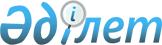 О внесении изменений в решение акима Черкасского сельского округа Аккайынского района Северо-Казахстанской области от 14 января 2013 года №2 "О присвоении наименований улицам в селе Черкасское Черкасского сельского округа Аккайынского района Северо-Казахстанской области"Решение акима Черкасского сельского округа Аккайынского района Северо-Казахстанской области от 11 июля 2018 года № 04. Зарегистрировано Департаментом юстиции Северо-Казахстанской области 23 июля 2018 года № 4850
      В соответствии с подпунктом 4) статьи 14 Закона Республики Казахстан от 8 декабря 1993 года "Об административно-территориальном устройстве Республики Казахстан, статьей 26 Закона Республики Казахстан от 6 апреля 2016 года "О правовых актах", аким Черкасского сельского округа Аккайынского района Северо-Казахстанской области РЕШИЛ:
      1. Внести в решение акима Черкасского сельского округа Аккайынского района Северо-Казахстанской области от 14 января 2013 года № 2 "О присвоении наименования улицам в селе Черкасское Черкасского сельского округа Аккайынского района Северо-Казахстанской области" (зарегистрировано в Реестре государственной регистрации нормативных правовых актов под № 2175, опубликовано 28 февраля 2013 года в районных газетах "Колос" и "Аққайың") следующие изменения:
      в заголовке и по тексту решения на казахском языке, а также в приложении к решению слова "селолық", "селосы" заменить словами "ауылдық", "ауылы";
      заголовок, текст и приложение к решению на русском языке оставить без изменения.
      2. Настоящее решение вводится в действие по истечении десяти календарных дней после дня его первого официального опубликования.
       "СОГЛАСОВАНО"
      Руководитель коммунального
      государственного учреждения
      "Отдел культуры и развития 
      языков акимата Аккайынского 
      района Северо-Казахстанской
      области" 
      ________________________О. Плищенко
      "10" июля 2018 года
       "СОГЛАСОВАНО"
      Исполняющий обязанности
      руководителя коммунального
      государственного учреждения
      "Отдел архитектуры, строительства,
      жилищно-коммунального хозяйства,
      пассажирского транспорта и
      и автомобильных дорог акимата
      Аккайынского района
      Северо-Казахстанской
      области"
      ____________________Б. Омаров
      "10"июля 2018 года
					© 2012. РГП на ПХВ «Институт законодательства и правовой информации Республики Казахстан» Министерства юстиции Республики Казахстан
				
Л. Макина
